Конспект НОД с детьми подготовительного возраста«Путешествие по весенним островам»Цель: закрепление представлений о времени года «весна»Технологии: игровые, здоровьесберегающие, информационно-коммуникативные технологииНОД построена с учётом интеграции всех образовательных областей: познавательное, речевое, социально-коммуникативное, художественно-эстетическое и физическое развитие.ЗадачиОбразовательные:- закрепление знаний о весенних признаках;- закрепление умения находить заданную цифру в числовом ряду, последовательно соединять цифры;- закрепление знаний о различных видах деревьев и их плодах;- закрепление навыков счёта;- развитие умения определять мягкость-твёрдость первого звука в слове.Воспитательные:- закрепление умения слушать взрослого, друг друга- развивать умение работать в команде;- прививать любовь к живой и неживой природе;- формировать положительную мотивацию к познавательной деятельности.Развивающие:- развитие слухового внимания;- закрепление навыков ориентировки на плоскости;- развитие речедвигательных умений- развитие зрительного внимания- развитие графических умений (рисование по клеткам) Оборудование: - презентация с видео- графические задания «Числовой ряд», «Состав числа», «Дорисуй половинку»- задание «Найди пару» (лист и плод/цветок)- набор музыкальных инструментов (колокольчик, бубен, погремушка…)- набор животных, листы синей и зелёной бумаги для задания «Расставь животных на полянки»- медалиХод НОДВводная часть«Числовой ряд»Педагог:- Сегодня я предлагаю отправиться в настоящее путешествие по островам. Какое сейчас время года? (Весна)Верно, поэтому мы будем подплывать к весенним островам и определять, какой признак весны изображён на нём.- На каком транспорте удобнее всего будет путешествовать весной? (на корабле)- Верно, весной много ручейков. И мы с вами поплывём на корабле. Но для начала нам необходимо его соорудить. За дело!- Перед вами числовой ряд. Все цифры в числовом ряду стоят по порядку. Слушайте загадку про цифры, а ответ обводите кружочком. Обведи в кружок цифру, которая находится1.	ПОСЛЕ ЦИФРЫ 52.	МЕЖДУ 2 И 43.	ПЕРЕД ЦИФРОЙ 84.	НА ОДИН БОЛЬШЕ 35.	НА ОДИН МЕНЬШЕ 66.	ПОХОЖА НА ЛЕБЕДЯ7.	СПРАВА ОТ ЦИФРЫ 78.	СЛЕВА ОТ ЦИФРЫ 2 Теперь соедините обведённые в круг цифры по порядку и соедините первую и последнюю цифру. Что получилось? (кораблик) - Правильно. На этом кораблике мы и отправимся в путешествие.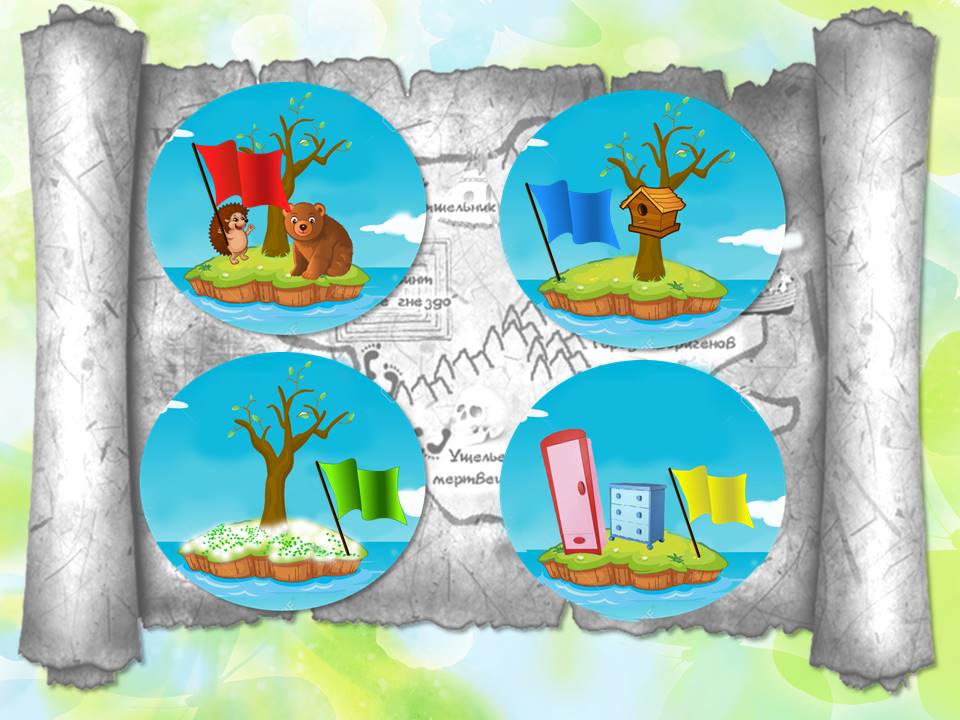 Основная частьЧтобы не потеряться любому путешественнику необходима … (карта).Это карта островов. Каждый остров – обозначает признак весны. «Листья и плоды»Первый остров, на который мы отправимся, находится в нижнем левом углу карты. Какого цвета флаг на острове? (зелёный)О каком весеннем признаке говорит этот остров? (Весной набухают почки, появляются листочки и первая травка).Умеете ли вы узнавать дерево по листьям? Давайте проверим (дети проговаривают, с какого дерева изображённые листья).Кроме листьев у каждого дерева свои цветы и плоды. Предлагаю вам поиграть: подобрать к листику плод.Педагог раздаёт детям карточки с листиками и плодами. Дети по сигналу ищут пару своей карточке. «Состав числа»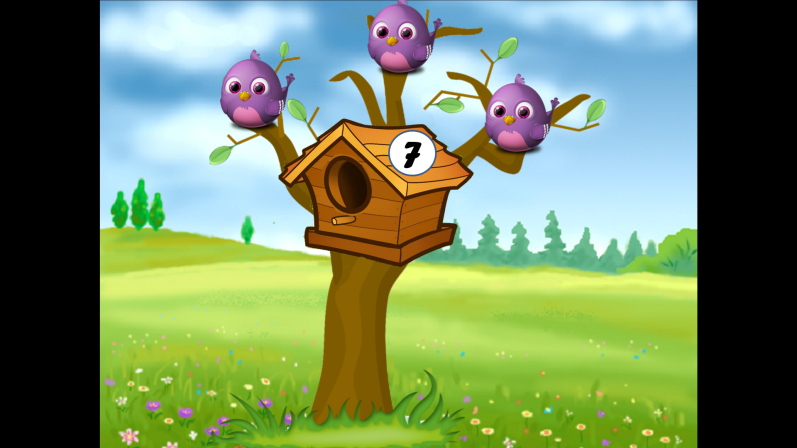 - Теперь мы отправимся на остров с синим флагом. Где он находится? (В верхнем правом углу).- Какой признак весны он обозначает? (Весной возвращаются перелётные  птицы).- Верно. Иногда люди помогают птицам найти жильё, делая скворечники. В этом скворечнике может поместиться 7 птичек. Три птицы вылетело. Как вы думаете, сколько птиц осталось в домике? (4)Правильно. Попробуйте сосчитать птиц каждый в своём скворечнике.«Звуки и движения»Какой необычный остров появился у нас на карте. Раньше его не было. О каком весеннем признаке он говорит? (тает снег, на крышах появляются сосульки, слышим капель)Правильно, весной мы слышим много разных звуков: капель, журчание ручья, пение птиц. Предлагаю вам выйти на полянку и поиграть в игру «Что звучит». Но на звук каждого музыкального инструмента вам необходимо показывать определённое движение: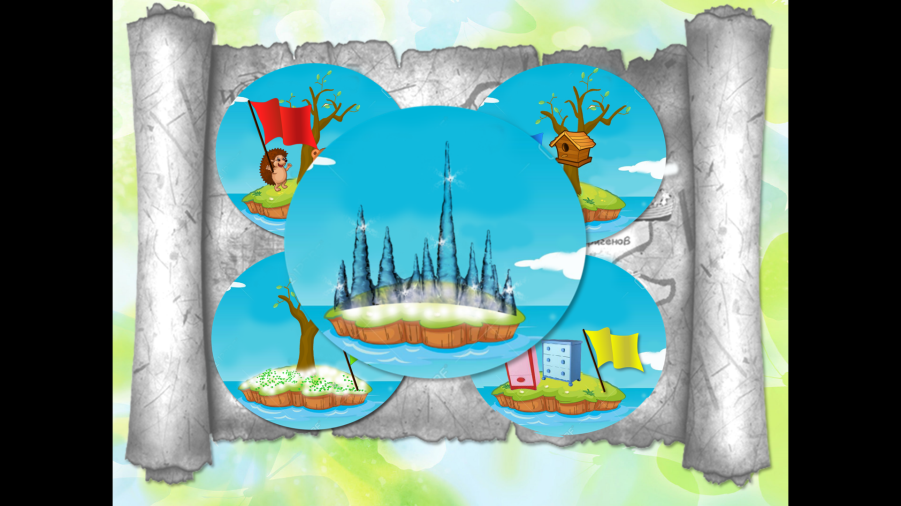 Колокольчик – хлопаем в ладоши;Погремушка – закрываем ушки;Бубен – стучим по коленкам. «Физминутка»Раз мы с вами оказались на полянке, давайте немного разомнёмся и проверим, готовы ли вы к школе.В школу я попасть хочу (шагаем)Букву «А» писать учусь, (правой рукой пишем «А» в воздухе)Букву «О» я нарисую, (левой рукой пишем «О» в воздухе)«П» большую-пребольшую! (двумя руками «прописываем П»)Цифры я почти все знаю, (загибаем пальцы на правой руке)Пальцы на руках считаю. (загибаем пальцы на левой руке)Физкультуру обожаю! (приседаем)Всё, я в школу попадаю! (вытягиваем руку вперёд, указательный палец вверх)Нам пора отправляться дальше. Следующий остров, на который мы отправляемся с красным флагом. Где он расположен? (в верхнем левом углу)О каком весеннем признаке говорит остров? (весной просыпаются животные, которые были в зимней спячке).«Расставь животных»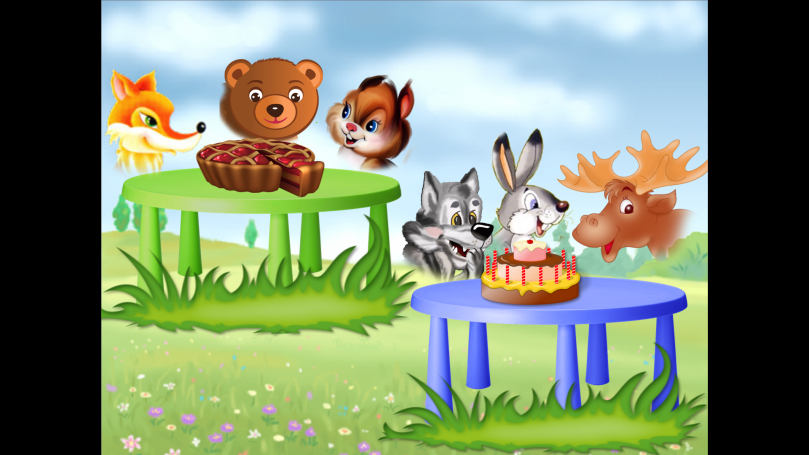 Правильно. Животные встретились на поляне. Я вам предлагаю их разложить по коврикам: на синий коврик животных, название которых начинается на твёрдый согласный звук, на зелёный коврик тех животных, название которых начинается с мягкого согласного. Походите к полянкам.Дети небольшими группами подходят к столам, где раскладывают фигурки диких животных.Молодцы! Справились с заданием. «Дорисуй половинку»- Вот и подходит к концу наше путешествие. У нас остался последний остров. Куда мы плывём? (В нижний правый угол, остров с жёлтым флажком).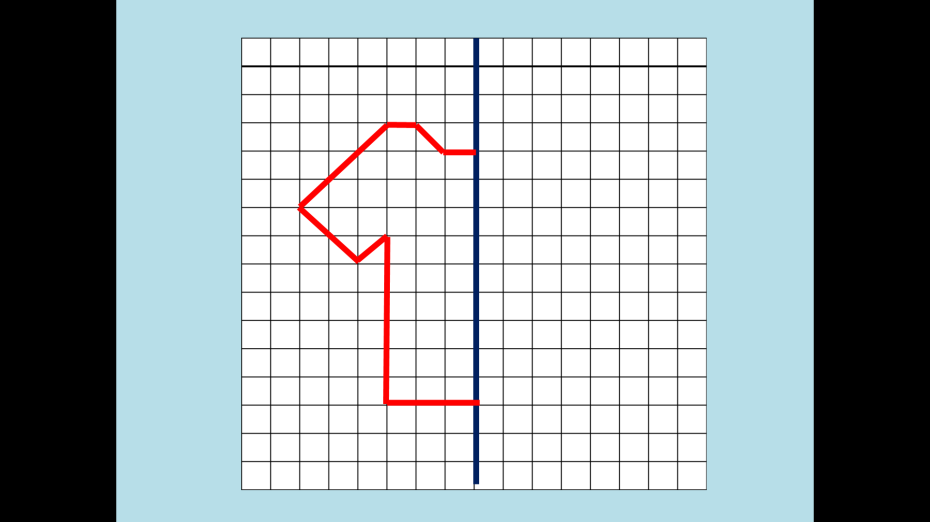 - Интересно, для чего на острове шкаф и комод. О чём говорит этот остров? (Весной мы меняем тёплую одежду на более лёгкую). - Нам осталось выполнить последнее задание – дорисовать вторую половинку футболки. (После выполнения педагог проверяет правильность).Заключительная часть- Нам пора возвращаться в детский сад. За то, что вы так хорошо знаете все признаки весны, каждый из вас получает медаль «Знатока природы». Рефлексия- На чём мы путешествовали?- На каком острове вам больше всего понравилось?- Какое задание было сложно выполнить?